   Académie Lafayette Sports Programs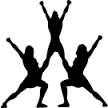 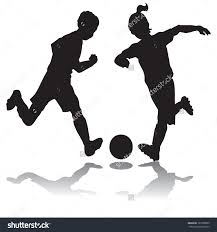 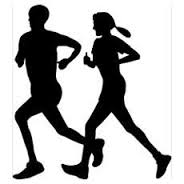 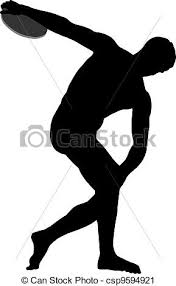 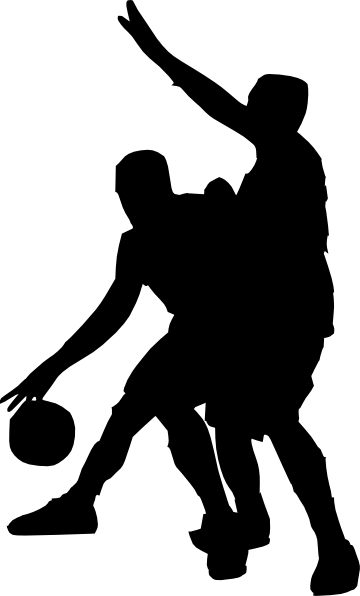 2020– 2021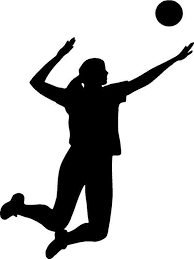 Athlete Health Status – Quick Reference for CoachesIt is important that coaches have knowledge of all relevant health issues of our participating athletes.  All information provided will be kept strictly confidential.StudentFirst Name:_____________________________ Last Name:_______________________________ Age:_____________Primary Contact Name:___________________________ 1st Phone: _______________________________________     2nd Phone:______________________________________Please list any health issues your coaches need to be aware of (asthma, life-threatening allergies, diabetes….): ______________________________________________________________________________________________________________________________________________________________________________________________________________________________________________________________________________________________________________________________________________________________________________________________________________________________________________________________________________________________________________________________________________________________________________________________________________________________________________________Please list any medications your child will have on hand for practice/meets/games:___________________________________________________________________________________________________________________________________________________________________________________________________________________________________________________________________________________________________________________________Thank you for your cooperation.